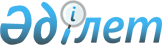 О внесении дополнений и изменений в постановление Правления Агентства Республики Казахстан по регулированию и надзору финансового рынка и финансовых организаций от 17 июня 2006 года N 142 "Об утверждении Правил представления отчетности о выполнении пруденциальных нормативов организациями, осуществляющими брокерскую и дилерскую деятельность с правом ведения счетов клиента в качестве номинального держателя и отдельные виды банковских операций"
					
			Утративший силу
			
			
		
					Постановление Правления Агентства Республики Казахстан по регулированию и надзору финансового рынка и финансовых организаций от 28 апреля 2008 года № 60. Зарегистрировано в Министерстве юстиции Республики Казахстан 10 июня 2008 года № 5234. Утратило силу постановлением Правления Национального Банка Республики Казахстан от 26 марта 2012 года № 121

      Сноска. Утратило силу постановлением Правления Национального Банка РК от 26.03.2012 № 121 (вводится в действие по истечении десяти календарных дней после дня его первого официального опубликования).      В целях совершенствования порядка представления отчетности о выполнении пруденциальных нормативов организациями, осуществляющими брокерскую и дилерскую деятельность с правом ведения счетов клиента в качестве номинального держателя и отдельные виды банковских операций, Правление Агентства Республики Казахстан по регулированию и надзору финансового рынка и финансовых организаций (далее - Агентство)  ПОСТАНОВЛЯЕТ: 

      1. Внести в постановление Правления Агентства от 17 июня 2006 года N 142 "Об утверждении Правил представления отчетности о выполнении пруденциальных нормативов организациями, осуществляющими брокерскую и дилерскую деятельность с правом ведения счетов клиента в качестве номинального держателя и отдельные виды банковских операций" (зарегистрированное в Реестре государственной регистрации нормативных правовых актов под N 4300) следующие дополнения и изменения: 

      в Правилах представления отчетности о выполнении пруденциальных нормативов организациями, осуществляющими брокерскую и дилерскую деятельность с правом ведения счетов клиента в качестве номинального держателя и отдельные виды банковских операций, утвержденных указанным постановлением: 

      преамбулу после слов "финансовых организаций" дополнить словами "(далее - уполномоченный орган)"; 

      в пункте 1: 

      в подпункте 6) знак препинания "." заменить знаком препинания ";"; 

      дополнить подпунктом 7) следующего содержания: 

      "7) дополнительные сведения для расчета пруденциальных нормативов в соответствии с приложением 7 к настоящим Правилам."; 

      в пункте 2 слова и цифры "в приложениях 1-6" заменить словами и цифрами "в приложениях 1-7"; 

      дополнить пунктом 3-1 следующего содержания: 

      "3-1. Отчеты на бумажном носителе, указанные в приложениях 1-7 к настоящим Правилам, подписываются первым руководителем брокера и (или) дилера или лицом, уполномоченным на подписание отчетов, главным бухгалтером и заверяются печатью. 

      В случае подписания отчетов лицом, уполномоченным на их подписание, представляется документ, удостоверяющий полномочие данного лица на подписание отчетов."; 

      в  приложении 1 : 

      после строки, порядковый номер 4, дополнить строкой, порядковый номер 4-1, следующего содержания: 

"                                                               "; 

      строку, порядковый номер 6, изложить в следующей редакции: 

"                                                               "; 

      после строки, порядковый номер 6, дополнить строкой, порядковый номер 6-1, следующего содержания: 

"                                                               "; 

      строку, порядковый номер 10, изложить в следующей редакции: 

"                                                               "; 

      после строки, порядковый номер 10, дополнить строкой, порядковый номер 10-1, следующего содержания: 

"                                                               "; 

      после строки, порядковый номер 13, дополнить строкой, порядковый номер 13-1, следующего содержания: 

"                                                               "; 

      в строке, порядковый номер 15, цифру "18" заменить цифрой "7"; 

      слово "Руководитель" заменить словами "Первый руководитель или лицо, уполномоченное на подписание отчета"; 

      в  приложении 2 : 

      в строках, порядковые номера 13, 22, 28, слова "местных органов власти" заменить словами "местных исполнительных органов"; 

      в строке, порядковый номер 32, слова "местными органами власти" заменить словами "местными исполнительными органами"; 

      в строке, порядковый номер 56, слова ", дочерним банкам-нерезидентам банка, имеющим долговой рейтинг ниже "ВВ-" агентства Standard & Poor's или рейтинг аналогичного уровня одного из других рейтинговых агентств, и дочерним банкам-нерезидентам банка, не имеющим соответствующей рейтинговой оценки" исключить; 

      после строки, порядковый номер 56, дополнить строками, порядковые номера 56-1, 56-2, следующего содержания: 

"                                                                       "; 

      в строке, порядковый номер 77, слова "(за исключением займов, предоставленных дочерним банкам-нерезидентам банка)" исключить; 

      слово "Руководитель" заменить словами "Первый руководитель или лицо, уполномоченное на подписание отчета"; 

      в  приложении 3 : 

      графы "Сумма", "Сумма к расчету" дополнить словами ", в тысячах тенге"; 

      слово "Руководитель" заменить словами "Первый руководитель или лицо, уполномоченное на подписание отчета"; 

      в  приложении 4 : 

      графы "Сумма", "Сумма с учетом кредитного риска для производных финансовых инструментов", "Рыночная стоимость производных финансовых инструментов", "Сумма к расчету" дополнить словами ", в тысячах тенге"; 

      слово "Руководитель" заменить словами "Первый руководитель или лицо, уполномоченное на подписание отчета"; 

      в  приложении 5 : 

      слово "Руководитель" заменить словами "Первый руководитель или лицо, уполномоченное на подписание отчета"; 

      в Пояснениях по заполнению Таблицы сравнения сроков активов и обязательств слова "и обязательств до востребования, перечисленные в настоящей Инструкции" заменить словами "в соответствии с Правилами и обязательств до востребования, в том числе обязательств, по которым не установлен срок осуществления расчетов"; 

      в  приложении 6 слово "Руководитель" заменить словами "Первый руководитель или лицо, уполномоченное на подписание отчета"; 

      дополнить  приложением 7 согласно приложению к настоящему постановлению. 

      2. Настоящее постановление вводится в действие по истечении четырнадцати дней со дня государственной регистрации в Министерстве юстиции Республики Казахстан. 

      3. Департаменту стратегии и анализа (Дилимбетова Г.А.): 

      1) совместно с Юридическим департаментом (Сарсенова Н.В.) принять меры к государственной регистрации в Министерстве юстиции Республики Казахстан настоящего постановления; 

      2) в десятидневный срок со дня государственной регистрации в Министерстве юстиции Республики Казахстан настоящего постановления довести его до сведения заинтересованных подразделений Агентства, Объединения юридических лиц "Ассоциация финансистов Казахстана". 

      4. Службе Председателя Агентства принять меры к публикации настоящего постановления в средствах массовой информации Республики Казахстан. 

      5. Контроль за исполнением настоящего постановления возложить на заместителя Председателя Агентства Кожахметова К.Б.       Председатель                               Е. Бахмутова Приложение                  

к постановлению Правления Агентства    

Республики Казахстан по регулированию и  

надзору финансового рынка и финансовых  

организаций от 28 апреля 2008 года N 60  

"Приложение 7                

к Правилам представления отчетности    

о выполнении пруденциальных        

нормативов организациями,        

осуществляющими брокерскую и       

дилерскую деятельность с правом     

ведения счетов клиента в качестве    

номинального держателя и отдельные    

виды банковских операций             Дополнительные данные для расчета пруденциальных нормативов 

            _____________________________________________ 

            (краткое наименование брокера и (или) дилера) 

              по состоянию на "____"___________20___года                                            (в тысячах тенге)   Первый руководитель или лицо, уполномоченное на подписание отчета: 

                   ____________________________ ___________________ 

                        (фамилия и имя)              (подпись) 

Главный бухгалтер: ____________________________ ___________________ 

                        (фамилия и имя)              (подпись) 

Исполнитель: _________________________ ___________ ________________ 

             (должность, фамилия и имя) (подпись)  (номер телефона) Дата подписания отчета "___" ___________20__ года Место для печати". 
					© 2012. РГП на ПХВ «Институт законодательства и правовой информации Республики Казахстан» Министерства юстиции Республики Казахстан
				4-1 Фонды, резервы, сформированные за счет 

чистого дохода прошлых лет 6 Субординированный долг брокера и (или) 

дилера за минусом выкупленного собственного 

субординированного долга брокера и (или) 

дилера, включаемый в собственный капитал, 

в соответствии с пунктом 4 Правил расчета 

пруденциальных нормативов для организаций, 

осуществляющих брокерскую и дилерскую 

деятельность с правом ведения счетов 

клиента в качестве номинального держателя 

и отдельные виды банковских операций, 

утвержденных постановлением Правления 

Агентства Республики Казахстан по 

регулированию и надзору финансового рынка 

и финансовых организаций от 28 апреля 2008 

года N 56 (далее - Правила), в сумме, не 

превышающей суммы оплаченного уставного 

капитала за минусом собственных 

выкупленных акций, дополнительного 

капитала, нераспределенного чистого дохода 

прошлых лет, фондов, резервов, 

сформированных за счет чистого дохода 

прошлых лет, размера превышения доходов 

текущего года над расходами текущего года, 

размера переоценки основных средств и 

ценных бумаг 6-1 Общие резервы (провизии) в сумме, не 

превышающей 1,25 процента суммы активов, 

взвешенных с учетом кредитного риска 10 Совокупная сумма инвестиций брокера и (или) 

дилера, за исключением инвестиций в ценные 

бумаги, допущенные к обращению в торговых 

системах организатора торгов и имеющие 

долговой рейтинг не ниже "ВВ+" агентства 

Standard & Poors или рейтинг аналогичного 

уровня одного из других рейтинговых 

агентств, не превышающая размер 

собственного капитала брокера и (или) дилера 10-1 Сумма превышения совокупной суммы 

инвестиций брокера и (или) дилера над 

размером собственного капитала 13-1 Сумма общих резервов (провизии), не 

включаемых в расчет собственного капитала 56-1 Займы, предоставленные 

физическим лицам на 

приобретение доли участия, 

соответствующей десяти и 

более процентам от уставного 

капитала юридического лица, 

либо для приобретения десяти 

и более процентов акций от 

общего количества размещенных 

акций акционерного общества 100 56-2 Займы, предоставленные 

дочерним организациям брокера 

и (или) дилера - 

нерезидентам, имеющим 

долговой рейтинг ниже "ВВ-" 

агентства Standard & Poor's 

или рейтинг аналогичного 

уровня одного из других 

рейтинговых агентств 100 Признак Наименование признака Сумма 8001 Субординированный долг, включаемый в расчет 

собственного капитала в соответствии с 

пунктом 4 Правил 8002 Размер переоценки основных средств и 

ценных бумаг 8003 Размер общих резервов (провизий) 8004 Совокупная сумма инвестиций брокера и 

(или) дилера 8005 Инвестиции в ценные бумаги, допущенные к 

обращению в торговых системах организатора 

торгов и имеющие долговой рейтинг не ниже 

"ВВ+" агентства Standard & Poors или рейтинг 

аналогичного уровня одного из других 

рейтинговых агентств 8006 Максимальный размер риска на одного заемщика 

по его обязательствам перед брокером и (или) 

дилером согласно главе 3 Правил 8007 Наличные тенге 8008 Наличная иностранная валюта стран, имеющих 

суверенный рейтинг не ниже "АА-" агентства 

Standard & Poor's или рейтинг аналогичного 

уровня одного из других рейтинговых агентств 8009 Аффинированные драгоценные металлы 8010 Займы, предоставленные Правительству 

Республики Казахстан 8011 Займы, предоставленные центральным 

правительствам стран, имеющих суверенный 

рейтинг не ниже "АА-" агентства 

Standard & Poor's или рейтинг аналогичного 

уровня одного из других рейтинговых агентств 8012 Займы, предоставленные Национальному Банку 

Республики Казахстан 8013 Займы, предоставленные центральным банкам 

стран, имеющих суверенный рейтинг не ниже 

"АА-" агентства Standard & Poor's или 

рейтинг аналогичного уровня одного из других 

рейтинговых агентств 8014 Займы, предоставленные международным 

финансовым организациям, имеющих долговой 

рейтинг не ниже "АА-" агентства 

Standard & Poor's или рейтинг аналогичного 

уровня одного из других рейтинговых агентств 8015 Вклады в Национальном Банке Республики 

Казахстан 8016 Вклады в центральных банках стран, имеющих 

суверенный рейтинг не ниже "АА-" агентства 

Standard & Poor's или рейтинг аналогичного 

уровня одного из других рейтинговых агентств 8017 Вклады в международных финансовых 

организациях, имеющих долговой рейтинг 

не ниже "АА-" агентства Standard & Poor's 

или рейтинг аналогичного уровня одного из 

других рейтинговых агентств 8018 Дебиторская задолженность Правительства 

Республики Казахстан 8019 Дебиторская задолженность местных 

исполнительных органов Республики Казахстан 

по налогам и другим платежам в бюджет 8020 Государственные ценные бумаги Республики 

Казахстан, выпущенные Правительством 

Республики Казахстан и Национальным Банком 

Республики Казахстан 8021 Ценные бумаги, имеющие статус 

государственных, выпущенные центральными 

правительствами иностранных государств, 

суверенный рейтинг которых не ниже "АА-" 

агентства Standard & Poor's или рейтинг 

аналогичного уровня одного из других 

рейтинговых агентств 8022 Ценные бумаги, выпущенные международными 

финансовыми организациями, имеющими долговой 

рейтинг не ниже "АА-" агентства 

Standard & Poor's или рейтинг аналогичного 

уровня одного из других рейтинговых агентств 8023 Начисленное вознаграждение по активам, 

включенным в I группу риска 8024 Наличная иностранная валюта стран, имеющих 

суверенный рейтинг ниже "АА-" агентства 

Standard & Poor's или рейтинг аналогичного 

уровня одного из других рейтинговых 

агентств, и стран, не имеющих 

соответствующей рейтинговой оценки 8025 Займы, предоставленные центральным 

правительствам стран, имеющих суверенный 

рейтинг от "А+" до "А-" агентства 

Standard & Poor's или рейтинг аналогичного 

уровня одного из других рейтинговых агентств 8026 Займы, предоставленные центральным банкам 

стран, имеющих суверенный рейтинг от "А+" 

до "А-" агентства Standard & Poor's или 

рейтинг аналогичного уровня одного из 

других рейтинговых агентств 8027 Займы, предоставленные международным 

финансовым организациям, имеющим долговой 

рейтинг от "А+" до "А-" агентства 

Standard & Poor's или рейтинг аналогичного 

уровня одного из других рейтинговых агентств 8028 Займы, предоставленные местным 

исполнительным органам Республики Казахстан 8029 Займы, предоставленные местным органам 

власти стран, имеющих суверенный рейтинг не 

ниже "АА-" агентства Standard & Poor's или 

рейтинг аналогичного уровня одного из 

других рейтинговых агентств 8030 Займы, предоставленные организациям, имеющим 

долговой рейтинг не ниже "АА-" агентства 

Standard & Poor's или рейтинг аналогичного 

уровня одного из других рейтинговых агентств 8031 Вклады в центральных банках стран, имеющих 

суверенный рейтинг от "А+" до "А-" агентства 

Standard & Poor's или рейтинг аналогичного 

уровня одного из других рейтинговых агентств 8032 Вклады в международных финансовых 

организациях, имеющих долговой рейтинг от 

"А+" до "А-" агентства Standard & Poor's 

или рейтинг аналогичного уровня одного из 

других рейтинговых агентств 8033 Вклады в организациях, имеющих долговой 

рейтинг не ниже "АА-" агентства 

Standard & Poor's или рейтинг аналогичного 

уровня одного из других рейтинговых агентств 8034 Дебиторская задолженность местных 

исполнительных органов Республики Казахстан, 

за исключением дебиторской задолженности, 

отнесенной к I группе риска 8035 Дебиторская задолженность организаций, 

имеющих долговой рейтинг не ниже "АА-" 

агентства Standard & Poor's или рейтинг 

аналогичного уровня одного из других 

рейтинговых агентств 8036 Ценные бумаги, имеющие статус 

государственных, выпущенные центральными 

правительствами стран, имеющих суверенный 

рейтинг от "А+" до "А-" агентства 

Standard & Poor's или рейтинг аналогичного 

уровня одного из других рейтинговых агентств 8037 Ценные бумаги, выпущенные международными 

финансовыми организациями, имеющими долговой 

рейтинг от "А+" до "А-" агентства 

Standard & Poor's или рейтинг аналогичного 

уровня одного из других рейтинговых агентств 8038 Ценные бумаги, выпущенные местными 

исполнительными органами Республики 

Казахстан 8039 Ценные бумаги, выпущенные местными органами 

власти стран, суверенный рейтинг которых не 

ниже "АА-" агентства Standard & Poor's или 

рейтинг аналогичного уровня одного из 

других рейтинговых агентств 8040 Ценные бумаги, выпущенные организациями, 

имеющими долговой рейтинг не ниже "АА-" 

агентства Standard & Poor's или рейтинг 

аналогичного уровня одного из других 

рейтинговых агентств 8041 Долговые ценные бумаги, выпущенные 

Акционерным обществом "Казахстанская 

ипотечная компания" 8042 Начисленное вознаграждение по активам, 

включенным во II группу риска 8043 Неаффинированные драгоценные металлы 8044 Займы, предоставленные центральным 

правительствам стран, имеющих суверенный 

рейтинг от "ВВВ+" до "ВВВ-" агентства 

Standard & Poor's или рейтинг аналогичного 

уровня одного из других рейтинговых агентств 8045 Займы, предоставленные центральным банкам 

стран, имеющих суверенный рейтинг от "ВВВ+" 

до "ВВВ-" агентства Standard & Poor's или 

рейтинг аналогичного уровня одного из 

других рейтинговых агентств 8046 Займы, предоставленные международным 

финансовым организациям, имеющим долговой 

рейтинг от "ВВВ+" до "ВВВ-" агентства 

Standard & Poor's или рейтинг аналогичного 

уровня одного из других рейтинговых агентств 8047 Займы, предоставленные местным органам 

власти стран, имеющих суверенный рейтинг не 

ниже от "А+" до "А-" агентства 

Standard & Poor's или рейтинг аналогичного 

уровня одного из других рейтинговых агентств 8048 Займы, предоставленные организациям, имеющим 

долговой рейтинг от "А+" до "А-" агентства 

Standard & Poor's или рейтинг аналогичного 

уровня одного из других рейтинговых агентств 8049 Вклады в центральных банках стран, имеющих 

суверенный рейтинг от "ВВВ+" до "ВВВ-" 

агентства Standard & Poor's или рейтинг 

аналогичного уровня одного из других 

рейтинговых агентств 8050 Вклады в международных финансовых 

организациях, имеющих долговой рейтинг от 

"ВВВ+" до "ВВВ-" агентства Standard & Poor's 

или рейтинг аналогичного уровня одного из 

других рейтинговых агентств 8051 Вклады в организациях, имеющих долговой 

рейтинг от "А+" до "А-" агентства 

Standard & Poor's или рейтинг аналогичного 

уровня одного из других рейтинговых агентств 8052 Дебиторская задолженность организаций, 

имеющих долговой рейтинг от "А+" до "А-" 

агентства Standard & Poor's или рейтинг 

аналогичного уровня одного из других 

рейтинговых агентств 8053 Ценные бумаги, имеющие статус 

государственных, выпущенные центральными 

правительствами стран, имеющих суверенный 

рейтинг от "ВВВ+" до "ВВВ-" агентства 

Standard&Poor's или рейтинг аналогичного 

уровня одного из других рейтинговых агентств 8054 Ценные бумаги, выпущенные международными 

финансовыми организациями, имеющими долговой 

рейтинг от "ВВВ+" до "ВВВ-" агентства 

Standard & Poor's или рейтинг аналогичного 

уровня одного из других рейтинговых агентств 8055 Ценные бумаги, выпущенные местными органами 

власти стран, имеющих суверенный рейтинг не 

ниже от "А+" до "А-" агентства 

Standard & Poor's или рейтинг аналогичного 

уровня одного из других рейтинговых агентств 8056 Ценные бумаги, выпущенные организациями, 

имеющими долговой рейтинг от "А+" до "А-" 

агентства Standard & Poor's или рейтинг 

аналогичного уровня одного из других 

рейтинговых агентств 8057 Начисленное вознаграждение по активам, 

включенным в III группу риска 8058 Займы, предоставленные центральным 

правительствам стран, имеющих суверенный 

рейтинг от "ВВ+" до "В-" агентства 

Standard & Poor's или рейтинг аналогичного 

уровня одного из других рейтинговых 

агентств, и стран, не имеющих 

соответствующей рейтинговой оценки 8059 Займы, предоставленные центральным банкам 

стран, имеющих суверенный рейтинг от "ВВ+" 

до "В-" агентства Standard & Poor's или 

рейтинг аналогичного уровня одного из 

других рейтинговых агентств, и стран, не 

имеющих соответствующей рейтинговой оценки 8060 Займы, предоставленные международным 

финансовым организациям, имеющим долговой 

рейтинг от "ВВ+" до "В-" агентства 

Standard & Poor's или рейтинг аналогичного 

уровня одного из других рейтинговых 

агентств, и международным финансовым 

организациям, не имеющим соответствующей 

рейтинговой оценки 8061 Займы, предоставленные местным органам 

власти стран, имеющих долговой рейтинг от 

"ВВВ+" до "ВВ-" агентства Standard & Poor's 

или рейтинг аналогичного уровня одного из 

других рейтинговых агентств, и стран, не 

имеющих соответствующей рейтинговой оценки 8062 Займы, предоставленные организациям- 

резидентам, имеющим долговой рейтинг ниже 

"А-" агентства Standard & Poor's или рейтинг 

аналогичного уровня одного из других 

рейтинговых агентств, организациям- 

резидентам, не имеющим соответствующей 

рейтинговой оценки, и организациям- 

нерезидентам, имеющим долговой рейтинг от 

"ВВВ+" до "ВВ-" агентства Standard & Poor's 

или рейтинг аналогичного уровня одного из 

других рейтинговых агентств 8063 Займы, предоставленные физическим лицам на 

приобретение доли участия, соответствующей 

десяти и более процентам от уставного 

капитала юридического лица, либо для 

приобретения десяти и более процентов акций 

от общего количества размещенных акций 

акционерного общества   8064 Займы, предоставленные дочерним организациям 

брокера и (или) дилера - нерезидентам, 

имеющим долговой рейтинг ниже "ВВ-" 

агентства Standard & Poor's или рейтинг 

аналогичного уровня одного из других 

рейтинговых агентств 8065 Вклады в центральных банках стран, имеющих 

суверенный рейтинг от "ВВ+" до "В-" 

агентства Standard & Poor's или рейтинг 

аналогичного уровня одного из других 

рейтинговых агентств, и стран, не имеющих 

соответствующей рейтинговой оценки 8066 Вклады в международных финансовых 

организациях, имеющих долговой рейтинг от 

"ВВ+" до "В-" агентства Standard & Poor's 

или рейтинг аналогичного уровня одного из 

других рейтинговых агентств, и международных 

финансовых организациях, не имеющих 

соответствующей рейтинговой оценки 8067 Вклады в организациях-резидентах, имеющих 

долговой рейтинг ниже "А-" агентства 

Standard & Poor's или рейтинг аналогичного 

уровня одного из других рейтинговых 

агентств, организациях-резидентах, не 

имеющих соответствующей рейтинговой оценки, 

и организациях-нерезидентах, имеющих 

долговой рейтинг от "ВВВ+" до "ВВ-" 

агентства Standard & Poor's или рейтинг 

аналогичного уровня одного из других 

рейтинговых агентств 8068 Дебиторская задолженность организаций- 

резидентов, имеющих долговой рейтинг ниже 

"А-" агентства Standard & Poor's или рейтинг 

аналогичного уровня одного из других 

рейтинговых агентств, организаций- 

резидентов, не имеющих соответствующей 

рейтинговой оценки, и организаций- 

нерезидентов, имеющих долговой рейтинг от 

"ВВВ+" до "ВВ-" агентства Standard & Poor's 

или рейтинг аналогичного уровня одного из 

других рейтинговых агентств 8069 Дебиторская задолженность физических лиц 8070 Ценные бумаги, имеющие статус 

государственных, выпущенные центральными 

правительствами стран, имеющих суверенный 

рейтинг от "ВВ+" до "В-" агентства 

Standard & Poor's или рейтинг аналогичного 

уровня одного из других рейтинговых 

агентств, и стран, не имеющих 

соответствующей рейтинговой оценки 8071 Ценные бумаги, выпущенные местными органами 

власти стран, имеющих суверенный рейтинг от 

"ВВВ+" до "ВВ-" агентства Standard & Poor's 

или рейтинг аналогичного уровня одного из 

других рейтинговых агентств, и стран, не 

имеющих соответствующей рейтинговой оценки 8072 Ценные бумаги, выпущенные международными 

финансовыми организациями, имеющими долговой 

рейтинг от "ВВ+" до "В-" агентства 

Standard & Poor's или рейтинг аналогичного 

уровня одного из других рейтинговых 

агентств, и международными финансовыми 

организациями, не имеющими соответствующей 

рейтинговой оценки 8073 Ценные бумаги, выпущенные организациями- 

резидентами, имеющими долговой рейтинг ниже 

"А-" агентства Standard & Poor's или рейтинг 

аналогичного уровня одного из других 

рейтинговых агентств, организациями- 

резидентами, не имеющими соответствующей 

рейтинговой оценки, и организациями- 

нерезидентами, имеющими долговой рейтинг от 

"ВВВ+" до "ВВ-" агентства Standard & Poor's 

или рейтинг аналогичного уровня одного из 

других рейтинговых агентств 8074 Начисленное вознаграждение по активам, 

включенным в IV группу риска 8075 Расчеты по платежам 8076 Основные средства 8077 Материальные запасы 8078 Предоплата суммы вознаграждения и расходов 8079 Инвестиции, учитываемые по справедливой 

стоимости, в части акций (долей участия в 

уставном капитале) и вложений в 

субординированный долг юридических лиц, за 

исключением инвестиций брокера и (или) 

дилера 8080 Лицензионное программное обеспечение, 

приобретенное для целей основной 

деятельности и соответствующее 

Международному стандарту финансовой 

отчетности 38 "Нематериальные активы" 8081 Займы, предоставленные центральным 

правительствам стран, имеющих суверенный 

рейтинг ниже "В-" агентства Standard & 

Poor's или рейтинг аналогичного уровня 

одного из других рейтинговых агентств 8082 Займы, предоставленные центральным банкам 

стран, имеющих суверенный рейтинг ниже "В-" 

агентства Standard & Poor's или рейтинг 

аналогичного уровня одного из других 

рейтинговых агентств 8083 Займы, предоставленные международным 

финансовым организациям, имеющим долговой 

рейтинг ниже "В-" агентства Standard & 

Poor's или рейтинг аналогичного уровня 

одного из других рейтинговых агентств 8084 Займы, предоставленные местным органам 

власти стран, имеющих суверенный рейтинг 

ниже "ВВ-" агентства Standard & Poor's или 

рейтинг аналогичного уровня одного из 

других рейтинговых агентств 8085 Займы, предоставленные организациям- 

нерезидентам, имеющим долговой рейтинг ниже 

"ВВ-" агентства Standard & Poor's или 

рейтинг аналогичного уровня одного из других 

рейтинговых агентств, и организациям- 

нерезидентам, не имеющим соответствующей 

рейтинговой оценки 8086 Вклады в центральных банках стран, имеющих 

суверенный рейтинг ниже "В-" агентства 

Standard & Poor's или рейтинг аналогичного 

уровня одного из других рейтинговых агентств 8087 Вклады в международных финансовых 

организациях, имеющих долговой рейтинг ниже 

"В-" агентства Standard & Poor's или рейтинг 

аналогичного уровня одного из других 

рейтинговых агентств 8088 Вклады в организациях-нерезидентах, имеющих 

долговой рейтинг ниже "ВВ-" агентства 

Standard & Poor's или рейтинг аналогичного 

уровня одного из других рейтинговых 

агентств, и организациях-нерезидентах, не 

имеющих соответствующей рейтинговой оценки 8089 Дебиторская задолженность организаций- 

нерезидентов, имеющих долговой рейтинг ниже 

"ВВ-" агентства Standard & Poor's или 

рейтинг аналогичного уровня одного из 

других рейтинговых агентств, и организаций- 

нерезидентов, не имеющих соответствующей 

рейтинговой оценки 8090 Ценные бумаги, выпущенные центральными 

правительствами стран, имеющих суверенный 

рейтинг ниже "В-" агентства Standard & 

Poor's или рейтинг аналогичного уровня 

одного из других рейтинговых агентств 8091 Ценные бумаги, выпущенные местными органами 

власти стран, суверенный рейтинг которых 

ниже "ВВ-" агентства Standard & Poor's или 

рейтинг аналогичного уровня одного из 

других рейтинговых агентств 8092 Ценные бумаги, выпущенные международными 

финансовыми организациями, имеющими долговой 

рейтинг ниже "В-" агентства Standard & 

Poor's или рейтинг аналогичного уровня 

одного из других рейтинговых агентств 8093 Ценные бумаги, выпущенные организациями- 

нерезидентами, имеющими долговой рейтинг 

ниже "ВВ-" агентства Standard & Poor's или 

рейтинг аналогичного уровня одного из других 

рейтинговых агентств, и организациями- 

нерезидентами, не имеющими соответствующей 

рейтинговой оценки 8094 Начисленное вознаграждение по активам, 

включенным в V группу риска 